Consent Letter for the Child to Travel with GrandparentsFrom, 55/5 StreetAJC More, Sanchi Nagar Mumbai 321004Date: 20th July 2096 To,Woodland HospitalWest Street Newtown 231031Subject: Travel Consent letter for my child due to medical reason Dear Sir/Mam,I, Tanmay Das declare that I am the parent and legal guardian of the child whose details are mentioned below.INFORMATION ABOUT THE CHILDAnkita Das, the female, born on 12th March 2003 in MumbaiI give my consent for my child to travel with her grandparent Mr. S.K Das to Mumbai on 13th September for medical treatment. In case of any unnatural happening; I will not hold the institution responsible.CONTACT INFORMATION OF PARENTIn an emergency, I may be contacted at: Phone: 0123456789Email: tdas235@gmail.comThank you for your cooperation. Sincerely,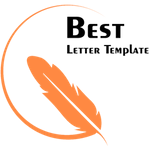 Shivam Das